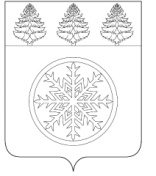 РОССИЙСКАЯ ФЕДЕРАЦИЯИРКУТСКАЯ ОБЛАСТЬД у м аЗиминского городского муниципального образованияРЕШЕНИЕот 28.06.2018		 г. Зима			№ 359Об одобрении перечня дополнительныхпроектов народных инициатив Зиминского городского муниципального образования на 2018 годВ целях реализации проектов народных инициатив на территории Зиминского городского муниципального образования в 2018 году, руководствуясь статьей 16 Федерального закона от 06.10.2003 № 131-ФЗ «Об общих принципах организации местного самоуправления в Российской Федерации», Законом Иркутской области от 18.12.2017 № 98-ОЗ «Об областном бюджете на 2018 год и на плановый период 2019 и 2020 годов», статьей 36 Устава Зиминского городского муниципального образования, Дума Зиминского городского муниципального образованияР Е Ш И Л А:	1. Одобрить перечень дополнительных проектов народных инициатив Зиминского городского муниципального образования на 2018 год:2. Настоящее решение подлежит официальному опубликованию в общественно- политическом еженедельнике г. Зимы и Зиминского района «Новая Приокская правда» и размещению на официальном сайте администрации Зиминского городского муниципального образования в информационно - телекоммуникационной сети Интернет.	3. Контроль исполнения настоящего решения возложить на председателя депутатской комиссии по бюджету, ценообразованию, финансово-экономическим вопросам и налоговому законодательству В.В. Монида и первого заместителя мэра городского округа А.В. Гудова.№ п/пНаименование мероприятия№ п/пНаименование мероприятияТекущий ремонт (замена светильников) спортивного  зала МБОУ "СОШ №7".Текущий ремонт санузлов МБОУ "СОШ №7", МБОУ "СОШ №8", МБОУ "СОШ №9", МБДОУ "Детский сад №171".Председатель Думы Зиминского городского муниципального образования_________________ Г.А. ПолынцеваМэр Зиминского городского муниципального образования______________ А.Н. Коновалов